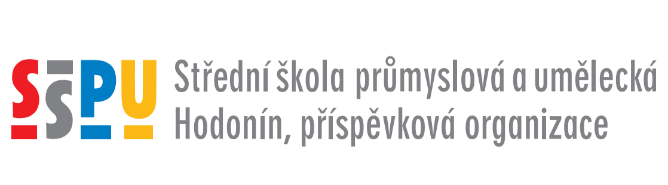 Rozhodnutí ředitele školy č.  54/2018Stanovení profilových zkoušek a nepovinných profilových zkoušek MZ 2019Na základě § 79 odst. 3 zákona 561/2004 Sb. ze dne 24. 9. 2004 o předškolním, základním, středním, vyšším odborném a jiném vzdělávání (školský zákon) určuji nabídku povinných a nepovinných zkoušek profilové části maturitní zkoušky:Profilová část maturitní zkoušky pro studijní obor 36-47-M/01 Stavebnictví ve školním roce 2018/2019 Povinné zkoušky: 			forma					termínpozemní stavitelství 		ústní zkouška před mat. zkuš. komisí	20. – 31. 5. 2019stavební konstrukce		ústní zkouška před mat. zkuš. komisí	20. – 31. 5. 2019praktická zkouškaz odborných předmětů		praktická zkouška			4 a 5. 4. 2019Profilová část maturitní zkoušky pro studijní obor 78-42-M/01 Technické lyceum ve školním roce 2018/2019:Povinné zkoušky: 			forma						termínMatematika 			ústní zkouška před mat. zkuš. komisí	27. – 31.  5. 2019Zkouška z předmětů přírodovědného zaměření	    ústní zkouška před mat. zkušební komisí *	27. – 31. 5. 2019*žák volí z  FYZ, ICTVypracování maturitní práce a její obhajoba před maturitní zkušební komisí obhajoba                                                                                                                                        27. – 31. 5. 2019Profilová část maturitní zkoušky pro studijní  obory  82-41-M/01 Užitá malba a   82-41-M/05 Grafický design ve školním roce 2018/2019:Povinné zkoušky: 			forma						termínDějiny výtvarné kultury	ústní zkouška před mat. zkuš. komisí		20. – 24. 5. 2019Zkouška z odb. předmětů	ústní zkouška před mat. zkuš. komisí		20. – 24. 5. 2019Praktická zkouška		vypracování maturitní zkoušky			1. – 26. 4. 2019Nepovinné zkouškystudijní obor 		36-47-M/01 Stavebnictví Nepovinné zkoušky: 			forma					termín1.	Deskriptivní geometrie		písemná práce				duben 20192.	Ekonomika			didaktický test				květen 2019studijní obor 		78-42-M/01 Technické lyceum:Nepovinné zkoušky: 		forma						termín1. Chemie			ústní zkouška před mat. zkuš. Komisí		květen 20192.  Ekonomika			didaktický test					květen 2019studijní  obory 	82-41-M/01 Užitá malba82-41-M/05 Grafický design Nepovinné zkoušky: 			forma					termín1. Figurální kreslení			praktická zkouška			květen 20192. Teoretická zkouška z přírodovědných předmětůÚstní zkouška před mat. zkuš. komisí	květen 2019Příloha:		1	Stanovení formy a témat nepovinných zkoušek MZ 2019V Hodoníně dne 27. 8. 2018   					……………………………………………………  								PaedDr.  Ivo Kurz, ředitel školy	